Договор о патентной кооперации (PCT)Комитет по техническому сотрудничествуДвадцать восьмая сессияЖенева, 26 – 29 мая 2015 г.назначение вышеградского патентного института в качестве международного поиского органа и органа международной предварительной экспертизы в рамках PCTДокумент подготовлен Международным бюровведениеКомитету предлагается представить Ассамблее PCT свое мнение о предлагаемом назначении Вышеградского патентного института в качестве Международного поискового органа и Органа международной предварительной экспертизы в рамках РСТ.История вопросаВ письме на имя Генерального директора от 26 февраля 2015 г., текст которого приводится в приложении I, председатель Ведомства по охране промышленной собственности Чешской Республики г-н Йосеф Кратохвил, председатель Ведомства интеллектуальной собственности Венгрии г-н Миклош Бенджель, председатель Патентного ведомства Республики Польша г-жа Алицья Адамчак и председатель Ведомства по охране промышленной собственности Словацкой республики г-н Любош Кнотг информировали Генерального директора о том, что правительства Чешской Республики, Венгрии, Республики Польша и Словацкой Республики будут просить Ассамблею Союза РСТ одобрить назначение Вышеградского патентного института в качестве Международного поискового органа (МПО) и Органа международной предварительной экспертизы (ОМПЭ) в рамках РСТ, и обратились с просьбой вынести этот вопрос на обсуждение Комитета РСТ по техническому сотрудничеству (PCT/CTC), с тем чтобы получить мнение этого органа согласно требованиям статьи 16(3)(e), а также включить этот вопрос в повестку дня Ассамблеи Союза РСТ для принятия решения на 55 -й серии заседаний Ассамблей государств-членов ВОИС в октябре 2015 г.Документ в обоснование этой заявки, полученный Международным бюро 30 марта 2015 г., приводится в приложении II к настоящему документу вместе с дополнительными сведениями, полученными Международным бюро 30 марта 2015 г. и представленными в документе PCT/CTC/28/3.Назначение МПО и ОМПЭ в рамках PCT входит в компетенцию Ассамблеи Союза PCT и регулируется статьями 16 и 32(3) PCT.Статьи 16(3)(e) и 32(3) PCT предусматривают, что прежде чем принять решение о таком назначении, Ассамблея запрашивает мнение Комитета PCT по техническому сотрудничеству.Ассамблея Союза РСТ на своей сорок шестой (27-й внеочередной) сессии, состоявшейся в Женеве 22 – 30 сентября 2014 г., приняла следующее согласованное понимание, касающееся порядка назначения международных органов:«Процедуры назначения Международных органов:(a)	Национальному ведомству или межправительственной организации («ведомство»), добивающимся назначения, настоятельно рекомендуется заручиться помощью одного или более существующих Международных органов для оказания содействия в оценке того, в какой степени оно соответствует критериям, до подачи заявки.(b)	Любая заявка относительно назначения ведомства в качестве Международного органа должна подаваться заблаговременно до ее рассмотрения Ассамблеей PCT, чтобы дать время для надлежащего обзора Комитетом по техническому сотрудничеству (PCT/CTC).  PCT/CTC следует проводить заседания в качестве подлинно экспертного органа по меньшей мере за три месяца до Ассамблеи PCT, по возможности непосредственно до или сразу после сессии Рабочей группы по PCT (обычно проходит в мае-июне соответствующего года), с тем чтобы представить свое экспертное заключение о заявке Ассамблее РСТ.(c)	Следовательно, письменная просьба к Генеральному директору относительно созыва PCT/CTC должна направляться ведомством предпочтительно к 1 марта того года, в котором заявка должна рассматриваться Ассамблеей PCT, и в любом случае заблаговременно, чтобы позволить Генеральному директору разослать письма о созыве PCT/CTC не менее чем за два месяца до открытия сессии.(d)	Любая такая заявка должна подаваться исходя из того понимания, что ведомство, стремящееся получить назначение, должно соответствовать всем основным критериям для назначения в момент назначения Ассамблеей и готово приступить к работе в качестве Международного органа в кратчайшие разумно возможные сроки после назначения, самое позднее примерно через 18 месяцев после такого назначения.  Что касается требования о том, чтобы ведомство, добивающееся назначения, имело систему контроля качества и механизмы внутреннего контроля в соответствии с общими правилами международного поиска, то, если такой системы еще не существует во время назначения Ассамблеей, достаточно, чтобы такая система была полностью запланирована и, предпочтительно, чтобы аналогичные системы уже действовали в отношении национальной работы по поиску и экспертизе, дабы продемонстрировать наличие соответствующего опыта.(e)	Любой документ ведомства в поддержку его заявки для рассмотрения PCT/CTC должен представляться Генеральному директору по крайней мере за два месяца до открытия сессии PCT/CTC.(f)	Любая такая заявка затем должна быть представлена Ассамблее PCT (обычно созываемой примерно в сентябре-октябре каждого года), вместе с рекомендацией, вынесенной PCT/CTC, с целью принятия решения по заявке».Ассамблея также постановила, что процедуры назначения Международных органов, изложенные в приведенном выше понимании, применяются к любой заявке о назначении в качестве Международного органа, представленной после закрытия сорок шестой (27-й внеочередной) сессии Ассамблеи PCT.Мнение Комитета, которое будет высказано по итогам рассмотрения настоящего документа, будет предложено вниманию Ассамблеи на ее сорок седьмой сессии, которая состоится 5 – 14 октября 2015 г.необходимые требованияМинимальные требования, предъявляемые к ведомству, которое будет выполнять функции Международного поискового органа, изложены в правиле 36.1 Инструкции к РСТ:«Минимум требований, упомянутый в статье 16(3)(с), состоит в следующем:(i)	национальное ведомство или межправительственная организация должна иметь, по крайней мере, 100 сотрудников, занятых полную рабочую неделю и обладающих достаточной технической квалификацией для проведения поиска;(ii)	это ведомство или организация должна иметь в своем распоряжении или иметь доступ, по крайней мере, к минимуму документации, упомянутому в правиле 34 и подобранному соответствующим образом для целей поиска на бумаге, в микроформах или на электронных носителях;(iii)	это ведомство или организация должна иметь штат, который способен проводить поиск в необходимых областях техники и который обладает достаточными языковыми знаниями для понимания, по крайней мере, тех языков, на которых написан или на которые переведен минимум документации, упомянутый в правиле 34;(iv)	это ведомство или организация должна иметь систему управления качеством и механизмы внутреннего контроля в соответствии с общими правилами международного поиска;(v)	это ведомство или организация должна быть назначена в качестве Органа международной предварительной экспертизы».В правиле 63.1 Инструкции к PCT излагаются аналогичные минимальные требования, предъявляемые к ведомству, которое выполняет функции Органа международной предварительной экспертизы, за тем исключением, что пункт (v) требует, чтобы такое ведомство было назначено в качестве Международного поискового органа, т.е. для соблюдения данных требований необходимо, чтобы ведомство было назначено в качестве как в качестве МПО, так и в качестве ОМПЭ.Комитету предлагается высказать свое мнение по данному вопросу.[Приложение I следует]ТЕКСТ ПИСЬМА ПРЕДСЕДАТЕЛЯ Ведомства по охране промышленной собственности Чешской Республики, председателЯ Ведомства интеллектуальной собственности Венгрии, председателЯ Патентного ведомства Республики Польша и председателЯ Ведомства по охране промышленной собственности Словацкой республики В АДРЕС ГЕНЕРАЛЬНОГО ДИРЕКТОРА ВОИСБратислава, 26 февраля 2015 г.Д-ру Фрэнсису ГарриГенеральному директору Всемирной организации интеллектуальной собственности34 Chemin des ColombettesP.O. Box 18CH-1211 Geneva 20SwitzerlandТема: Назначение Вышеградского патентного института в качестве Международного органа в рамках РСТГосподин Генеральный директор,сообщаем Вам, что правительства стран так называемой «Вышеградской группы», в частности Чешской Республики, Венгрии, Республики Польша и Словацкой Республики (далее – «Вышеградская четверка»), учредили Вышеградский патентный институт (далее – ВПИ) в качестве межправительственной организации по сотрудничеству в патентной сфере.  Соглашение об учреждении Вышеградского патентного института (далее – Соглашение) было подписано в Братиславе 26 февраля 2015 г.  Текст Соглашения прилагается [в данном документе текст Соглашения не воспроизводится].Правительства Чешской Республики, Венгрии, Республики Польша и Словацкой Республики обращаются с просьбой к Ассамблее Союза РСТ назначить ВПИ в качестве Международного поискового органа (МПО) и Органа международной предварительной экспертизы (ОМПЭ) в рамках Договора о патентной кооперации (РСТ).  В этой связи мы хотели бы, чтобы вопрос о назначении ВПИ в качестве МПО и ОМПЭ был вынесен на обсуждение Комитета РСТ по техническому сотрудничеству (PCT/CTC), с тем чтобы получить мнение этого органа согласно требованиям статьи 16(3)(e) РСТ;  мы также просим включить этот вопрос в повестку дня Ассамблеи Союза РСТ с целью принятия решения в этой связи на 55-й серии заседаний Ассамблей государств-членов ВОИС, которые состоятся 5 – 14 октября 2015 г.  Мы исходим из того, что сессия PCT/CTC и заседания Рабочей группы РСТ, намеченные на 26 – 29 мая 2015 г., будут следовать друг за другом в соответствии с согласованным пониманием «Процедуры назначения Международных органов», принятым Ассамблеей Союза РСТ на сорок шестой сессии в Женеве 22 – 30 сентября 2014 г.В условиях экономики ХХI века, основанной на знаниях и характеризующейся передовыми технологиями, повышенной конкуренцией и потребностью в развитии конкурентоспособности, система глобальной охраны патентных прав приобретает ключевое значение.  Соответственно, возрастает и роль международной системы патентной охраны, обеспечивающей предоставление качественных услуг.  По нашему убеждению, система РСТ позволяет обеспечить эффективную международную охрану патентных прав.  Мы высоко ценим популярность этой системы и преимущества, которые она обеспечивает своим пользователями из разных стран мира. Однако в Центральной и Восточной Европе отсутствует специализированный орган РСТ, который бы способствовал сохранению качества оказываемых в рамках системы услуг путем распределения рабочей нагрузки.  Смысл создания ВПИ состоит в том, чтобы стимулировать инновации и творчество в нашем регионе с помощью объединения ресурсов ведомств по охране промышленной собственности стран «Вышеградской четверки» в интересах их клиентов, в частности независимых изобретателей, малых и средних предприятий и исследовательских организаций с государственным финансированием.  Эффект взаимного усиления и объединение ресурсов ведомств по охране промышленной собственности «Вышеградской четверки» позволят ВПИ соответствовать требованиям, предъявляемым к ведомству при назначении его МПО и ОМПЭ, и обеспечить эффективное предоставление услуг, отвечающих международным стандартам.  С другой стороны, по нашему убеждению, взаимодействие повысит качество и результативность работы каждого из наших национальных ведомства по охране промышленной собственности. В этой связи пользователи из стран «Вышеградской четверки» полностью поддерживают идею создания органа РТС в регионе на базе ВПИ.  Штаб-квартира ВПИ будет расположена в Будапеште, а отделения – в каждом из Договаривающихся государств.  В рамках ВПИ руководящие функции будет осуществлять Административный совет, а административную поддержку – Секретариат под управлением директора.  Деятельность ВПИ в качестве МПО и ОМПЭ будет организована по типу Патентного института стран Северной Европы и будет осуществляться национальными ведомствами государств «Вышеградской четверки» от имени ВПИ.Надеемся на положительное решение и сотрудничество с Вашей стороны.Господин Генеральный директор, примите наше заверение в самом высоком к Вам уважении.[Приложение II следует]назначение вышеградского патентного института в качестве международного поиского органа и органа международной предварительной экспертизы в рамках PCТI.   Презентация вышеградского патентного института1.1.   основные цели вышеградского патентного институтаВышеградский патентный институт (далее – ВПИ) является межправительственной организацией по сотрудничеству в патентной сфере, учрежденной четырьмя странами Вышеградской группы, в состав которой входят Чешская Республика, Венгрия, Республика Польша и Словацкая Республика (далее – «Вышеградская четверка»).ВПИ и его Договаривающиеся государства просят назначить ВПИ Международным поисковым органом (МПО) и Органом международной предварительной экспертизы (ОМПЭ) в рамках Договора о патентной кооперации (PCT) для решения широкого круга важных задач на различных уровнях (глобальном, европейском, региональном и национальном).Патентная система имеет основополагающее значение для поощрения экономического развития с помощью механизма инноваций.  И хотя патенты в первую очередь являются правовыми документами, они вместе с тем призваны играть важную экономическую роль, которая заключается в стимулировании инновационной деятельности и экономического роста.  Установлена даже прямая зависимость между уровнем инноваций в стране (или регионе) и качеством национальных (или региональных) базовых условий для патентования, причем система национальных ведомств ИС и органов РСТ является их неотъемлемой частью.В условиях наукоемкой экономики и информационного общества ХХI века, характерными чертами которых являются передовые технологии, повышенная конкуренция и потребность в развитии конкурентных преимуществ, глобальная охрана патентных прав приобретает все большее значение.  В этой связи становится все более востребованной эффективная патентная система, предлагающая качественные продукты и услуги.  РСТ является отличной базой для создания и эксплуатации глобальной патентной  системы, этот инструмент уже зарекомендовал себя как высоко эффективный в вопросах обеспечения международной охраны патентных прав. ВПИ способен восполнить «географический пробел» глобальной системы РСТ, возложив на себя функции международного органа для Центральной и Восточной Европы.  Примечательно то, что в системе ВОИС единственной группой, не имеющей собственного действующего международного органа в рамках РСТ, является Группа государств Центральной Европы и Балтии.  ВПИ также может заменить отсутствующее звено в цепи европейских органов РСТ.  Таким образом, ВПИ призван содействовать развитию и укреплению практической ценности системы РСТ путем расширения уже доступной ресурсной базы дополнительными специализированными ресурсами, особенно для региона, не имеющего в настоящее время функционирующего международного органа.  Став еще одним элементом глобальной системы международных органов, ВПИ будет способствовать большему пониманию и более грамотному использованию возможностей РСТ в Центральной и Восточной Европе, что, в свою очередь, повысит качество международных заявок, подаваемых в этом регионе.  Опираясь на устоявшиеся традиции и опыт национальных ведомств, сотрудничающих в рамках ВПИ, а также их успехи – равно как и прогнозируемые успехи ВПИ – в области управления качеством, ВПИ будет стремиться стать надежным, эффективным и конструктивным участником работы по повышению качества и рациональности функционирования глобальной патентной системы.  ВПИ намерен использовать открытый подход и, по мере возможности, активно участвовать в других международных инициативах и проектах, направленных на распределение рабочей нагрузки, повышение качества услуг, дальнейшую унификацию и совершенствование предлагаемых услуг в интересах пользователей и с учетом их потребностей, таких как проект по созданию Глобального механизма ускоренного патентного делопроизводства (GPPH) или разработка двусторонних соглашений о сотрудничестве в области проведения поиска и экспертизы.Кроме того, учреждение ВПИ органично вписывается в концепцию Европейской патентной сети Европейского патентного ведомства и обеспечит беспрепятственное взаимодействие с создаваемым режимом охраны на основе единого патента Европейского союза.  В свете этого еще одна важная задача ВПИ состоит в том, чтобы конструктивно содействовать развитию логичной и эффективной европейской патентной системы на основе Европейской патентной конвенции (ЕПК) и с учетом сложившей модели сотрудничества Европейского патентного ведомства (ЕПВ) с национальными ведомствами, а также предоставить пользователям из стран Центральной и Восточной Европы оптимальную платформу для использования преимуществ общеевропейского сотрудничества.Деятельность ВПИ будет направлена на стимулирование инноваций и творчества, а также поощрение экономического роста и конкурентоспособности в Центральной и Восточной Европе.  Для достижения этих целей ВПИ намерен:(i)	предоставить заявителям благоприятные и рациональные возможности для использования системы РСТ (возможность пользоваться языком своей страны и территориальная приближенность к пользователям, в частности МСП, независимым изобретателям и т.д.); и(ii)	сохранять и развивать компетенцию в области патентной деятельности национальных ведомств, участвующих в ВПИ, в интересах изобретателей и промышленности.Пользователи всех Договаривающихся государств полностью поддерживают учреждение ВПИ и намерение возложить на него функции МПО и ОМПЭ в рамках PCT.1.2.   роль впи в контексте Вышеградской группыСтраны Вышеградской группы имеют все возможности для того, чтобы играть более значимую роль в международной патентной системе.  В настоящее время они представляют собой государства с формирующимся рынком, растущими объемами производства, все большей активностью в общеевропейской и мировой торговле, неизменно растущей конкурентоспособностью и более пристальным вниманием к инновационной деятельности.  Кроме того, учреждение ВПИ и запрос возложить на него функции МПО и ОМПЭ фактически отвечает общим задачам и политическим целям высокого уровня сотрудничества в рамках Вышеградской группы. Формат Вышеградской группы (также известной как «Вышеградская четверка») отражает усилия стран Центральной Европы, направленные на взаимодействие в ряде областей, представляющих интерес в контексте европейской интеграции.  Чешская Республика, Венгрия, Республика Польша и Словацкая Республика всегда были частью общей цивилизации, имели единые культурные и творческие ценности и общие корни; страны «четверки» хотят сохранить и упрочить свою историческую общность.Все страны «Вышеградской четверки» были полны желания присоединиться к Европейскому союзу, оценивая евроинтеграцию как очередной шаг на пути устранения искусственных разделительных линий на территории Европы с помощью взаимной поддержки.  В 2004 г. с присоединением всех указанных стран к ЕС эта цель была достигнута.Страны Вышеградской группы желают поощрять оптимальное сотрудничество со всеми странами, и особенно со своими соседями, и видят главную цель этой работы во внедрении демократических принципов во всех уголках Европы.В состав Вышеградской группы входят:Венгрия (с 1991 г.);Республика Польша (с 1991 г.);Чехословакия (1991-1993 гг.), преемниками которой стали:Словацкая Республика (с 1993 г.);Чешская Республика (с 1993 г.).Сотрудничество «Вышеградской четверки» на данный момент можно назвать самой конкретной инициативой в Центральной Европе.  На практике это сотрудничество выражается в периодических встречах представителей «четверки» на различных уровнях, начиная с политических встреч на самом высоком уровне и вплоть до экспертных консультаций и дипломатических встреч, деятельности неправительственных организаций в регионе, аналитических и научно-исследовательских центров, культурных учреждений и многочисленных сетевых структур индивидуальных субъектов. В рамках таких регулярных встреч выделился формат официальных ежегодно организуемых саммитов глав правительств «Вышеградской четверки».  В период между саммитами одна из четырех стран выступает в качестве председателя, задачи которого включают, в том числе, составление проекта годового плана действий.  Кроме того, существенную часть работы «Вышеградской четверки» составляет организация сотрудничества на уровне соответствующих министерств Вышеградской группы, будь то на уровне министров или совместных экспертных групп.  В настоящее время на этапе реализации находится ряд совместных проектов, в частности в области культуры, охраны окружающей среды, внутренней безопасности, обороны, науки и образования.  Вместе с этим набирает обороты взаимодействие в сфере правосудия, транспортного сообщения, туризма, энергетики и информационных технологий.В июне 2000 г. страны «Вышеградской четверки» еще больше усилили и институционализировали региональное сотрудничество, учредив Международный Вышеградский фонд со штаб-квартирой в Братиславе.  Цель этой международной организации состоит в том, чтобы упрощать и развивать более тесное взаимодействие граждан с учреждениями в регионе, а также стран «Вышеградской четверки» с другими государствами, особенно Западными Балканами и странами – участницами программы «Восточное партнерство».  Для достижения этой цели Фонд оказывает поддержку в реализации общих культурных, научных и образовательных проектов,  молодежного обмена, межгосударственных проектов, а также в развитии туризма; он также внедряет программы по обмену для отдельных граждан (стипендиальные и ординаторские программы).Интеллектуальная собственность является одним из направлений деятельности Вышеградской группы.  Начиная с 1992 г. ежегодно организуются встречи руководителей ведомств по охране промышленной собственности «Вышеградской четверки».  Эти встречи позволяют обменяться мнениями по текущим вопросам в области ИС и оценить новые явления регионального, европейского и мирового масштаба.  Нередко такие обсуждения завершаются выработкой согласованных позиций, которые оглашаются на различных глобальных и европейских форумах по вопросам стратегической важности.  К сотрудничеству национальных ведомств ИС в рамках «Вышеградской четверки» были подключены Австрия, Хорватия, Румыния и Словения в формате встреч «Вышеградская четверка и друзья», которые проводятся непосредственно перед ежегодными заседаниями глав ведомств ИС «Вышеградской четверки» или после них. Сотрудничество стран Вышеградской группы в сфере ИС постепенно распространяется за пределы региональных границ и приобретает международный характер.  Одним из примеров этой тенденции стала серия мероприятий «Форум Вышеградской группы («Вышеградской четверки») и Китая по вопросам ИС и бизнеса», совместно организуемых Государственным ведомством интеллектуальной собственности Китайской Народной Республики (SIPO) и Патентным ведомством Республики Польша в партнерстве с ведомствами ИС «Вышеградской четверки».  Такие форумы уже прошли в Варшаве (в 2012 и 2014 гг.) и Пекине (в 2013 и 2015 гг.), в них приняли участие предприниматели, представители учреждений по поддержке бизнеса, а также сотрудники посольств и ведомств ИС Китая и «Вышеградской четверки».  Эта инициатива призвана активно стимулировать увеличение объемов инвестиций и расширение сотрудничества между субъектами предпринимательской деятельности из Китая и стран «Вышеградской четверки», а также активизировать работу в области получения ПИС. Другим примером является Меморандум о сотрудничестве между национальными ведомствами по охране промышленной собственности «Вышеградской четверки» и Японского патентного ведомства (ЯПВ) о взаимодействии в сфере интеллектуальной собственности.  В Меморандуме, подписанном 23 сентября 2014 г., оговаривается, в том числе, сотрудничество в рамках будущего МПО/ОМПЭ на базе ВПИ и предусматривается, что ЯПВ будет делиться своим опытом работы в качестве международного органа и соответствующими знаниями с ведомствами «четверки», а впоследствии с ВПИ.  Одна из целей этого сотрудничества заключается в том, чтобы совместными силами обеспечить своевременность составления отчетов о международном поиске и гарантировать их качество.  Фактически в русле этих же задач формируется сотрудничество между Патентным институтом стран Северной Европы (СЕПИ) и «Вышеградской четверкой»;  ВПИ намерен предложить продолжать совершенствовать и институционализировать сотрудничество с СЕПИ.Страны Вышеградской группы имеют огромный потенциал для стимулирования инноваций, активизации НИОКР, повышения конкурентоспособности и поощрения роста в сфере патентования в регионе, который они представляют.Об этом недвусмысленно свидетельствуют соответствующие данные Европейской системы оценки инновационной деятельности за 2014 г. (IUS 2014), Глобального инновационного индекса за 2014 г. (GII 2014) и совместного исследования ЕПВ и Ведомства по гармонизации внутреннего рынка ЕС (товарные знаки и образцы) об экономическом значении прав интеллектуальной собственности.  В указанном исследовании отмечается, что 10,3% рабочих мест и 13,9% ВВП Евросоюза обеспечивают «патентоемкие» отрасли.  Эти отрасли активно обеспечивают занятость в Чешской Республике (14,1%), Венгрии (11,4%), Республике Польша (8,1%) и Словацкой Республике c (12,4%).  Доля ВВП названных стран составляет 14,9% для Чешской Республики, 20,0% для Венгрии, 12,9% для Республики Польша, 17,1% для Словацкой Республики.  «Патентоемкие» отрасли играют весьма важную роль в этих странах и с точки зрения продукции с добавленной стоимостью.Другие полезные факты и цифры о странах Вышеградской группы приведены в таблице №1.Таблица №1 – Страны Вышеградской группы в фактах и цифрахЦели, которые предстоит достичь ВПИ, и само по себе учреждение ВПИ являются важными компонентами национальных стратегий Договаривающихся государств в области экономики, инновационной деятельности и ИС.Еще одним преимуществом и общей для стран «Вышеградской четверки» чертой является устоявшаяся традиция законодательной и институциональной базы в области ИС, а также активное и многоплановое участие в программе глобального сотрудничества под эгидой ВОИС.  История патентного законодательства и национальных ведомств Чешской Республики, Республики Польша и Словацкой Республики уходит своими корнями в 18-19 годы ХХ века, а первый патентный закон Венгрии и соответствующее национальное ведомство появились еще в 1895-1896 гг.  Все названные национальные ведомства являются полноценными органами по охране промышленной собственности и занимаются разнообразными имущественными правами на объекты ИС, а также проводят патентный поиск и экспертизу в рамках деятельности, выполняемой в качестве публичного органа (а также в виде предоставляемых патентных услуг).  Они также ведут информационно-разъяснительную деятельность по вопросам ИС, распространяют информацию о патентовании и стимулируют инновационную деятельность и творчество с помощью разнообразных инструментов ИС, причем делают это очень активно.  Все страны Вышеградской группы участниками важнейших международных документов, административные функции которых выполняет ВОИС, Соглашения ТРИПС ВТО и ЕПК.  Участие этих органов в системе РСТ и других форматах международного сотрудничества в сфере патентов более подробно рассматривается в следующем разделе.1.3.   Участие стран Вышеградской группы в системе PCT и других международных инициативах в области патентовБывшее государство Чехословакия стало Договаривающейся стороной РСТ 20 июня 1991 г.  Чешская Республика в качестве правопреемника продолжила применять РСТ на своей территории с 1 января 1993 г.  Ведомство по охране промышленной собственности (ВПС Чехии) в соответствии с РСТ выполняет в Чешской Республике функции получающего ведомства.  Отмечается тенденция к увеличению числа заявок РСТ, подаваемых заявителями из Чехии.  С 2008 по 2013 гг. число международных патентных заявок, поданных в ВПС Чехии, выполняющее функции получающего ведомства, составляло 130 – 175 единиц. Венгрия присоединилась к PCT 27 июня 1980 г.  Помимо функций получающего ведомства в соответствии с РСТ Ведомство интеллектуальной собственности Венгрии (ВИС Венгрии) с 2006 г. проводит поиск и предварительную экспертизу для Патентного ведомства Австрии (ПВ Австрии) в качестве органа PCT на основании двустороннего соглашения, заключенного с австрийским ПВ.  При проведении поиска и предварительной экспертизы, предусмотренных двусторонним соглашением, ВИС Венгрии руководствуется положениями документа «Руководящие принципы для проведения международного поиска и международной предварительной экспертизы по процедуре РСТ» (далее – «Руководящие принципы»).  Срок действия соглашения истек в конце декабря 2014 г.  В рамках этого соглашения ВИС Венгрии направляло экспертов по патентной экспертизе в качестве наблюдателей в Постоянный комитет по стандартизации поиска (PCHSA) и рабочие группы по вопросам сотрудничества и стандартизации деятельности европейских органов РСТ.  Представители ВИС Венгрии участвуют в работе PCHSA и деятельности рабочих групп с 2009 г.  С 2008 по 2013 гг. число венгерских заявок РСТ составляло 142 – 173 единицы.Республика Польша присоединилась к РСТ 25 декабря 1990 г.;  начиная с этого времени Патентное ведомство Республики Польша (ПВ Польши) выполняет функции получающего ведомства, а само государство указывается в заявках РСТ.  С 2008 по 2013 гг. число польских заявок РСТ выросло с 117 до 218.Словацкая Республика, так же как и Чешская Республика, является государством-преемником бывшей Чехословакии, ставшей членом РСТ в 1991 г.  С 1 января 1993 г. Словацкая Республика является Договаривающимся государством РСТ;  с этого времени Ведомство по охране промышленной собственности Словацкой Республики (ВПС Словакии) выполняет функции получающего ведомства по процедуре системы РСТ.  Благодаря масштабной информационно-разъяснительной программе, число поданных в ВПС Словакии заявок РСТ выросло на 50% (с 32 заявок в 2013 г. до 48 в 2014 г.).Все национальные ведомства «Вышеградской четверки» также выступают в качестве указанных и выбранных ведомств по процедуре РСТ, несмотря на тот факт, что со времени присоединения стран Вышеградской группы к ЕПК в 2002-2004 гг. число международных заявок, переходящих на национальную фазу, значительно снизилось. Национальные ведомства стран Вышеградской группы постоянно наращивают свою активность в рамках сотрудничества в патентной сфере, ориентированного на распределение рабочей нагрузки и стандартизацию процедур поиска и экспертизы.  ВИС Венгрии является членом проекта GPPH.  Ожидается, что ВПИ после своего учреждения также обратится с просьбой об участии в этой глобальной сети.  Кроме того, все ведомства «четверки» являются участниками программ PPH (наряду с Ведомством США по патентам и товарным знакам (ВПТЗ США), Национальным ведомством по патентам и регистрации Финляндии, ЯПВ и SIPO) или других двусторонних форматов сотрудничества в сфере патентного поиска и экспертизы.  С 2009 г. ВИС Венгрии оказывает услуги по проведению поиска и патентной экспертизы Ведомству интеллектуальной собственности Сингапура (ВИС Сингапура), составляя от 2,5 до 3 тыс. отчетов о поиске и/или заключений экспертизы в год для этого органа.  Кроме того, ВИС Венгрии имеет двусторонние соглашения с Ведомством интеллектуальной собственности Словении (ВИС Словении, Патентным ведомством Македонии (ПВ Македонии), а также Брунеем-Даруссаламом об оказании услуг в области патентного поиска и экспертизы.  И наконец, не стоит забывать о сотрудничестве «Вышеградской четверки» с SIPO, ЯПВ и СЕПИ, которое было охарактеризовано в предыдущем разделе.1.4.   структура, принципы и задачи впиСоглашение об учреждении Вышеградского патентного института (далее – Соглашение о ВПИ) было подписано в Братиславе 26 февраля 2015 г. главами национальных ведомств ИС, должным образом уполномоченными представителями своих правительств.  Соглашение о ВПИ подлежит ратификации согласно соответствующим требованиями конституций Договаривающихся государств (во всех четырех странах для этого необходимо одобрение парламента).  Соответствующие внутренние процедуры уже начаты в каждой из четырех стран;  предполагается, что они завершатся до сессии Ассамблеи Союза РСТ в октябре 2015 г., на которой будет принято решение о назначении ВПИ международным органом. ВПИ будет являться межправительственной организацией по смыслу статьи 16 PCT и правила 36 Инструкции к PCT.  Он будет обладать правосубъектностью и широкой правоспособностью, необходимой для выполнения своих задач, в том числе способностью действовать самостоятельно через директора в качестве своего представителя по вопросам, касающимся роли ВПИ как органа РСТ.  Планируется, что ВПИ будет оставаться открытым в отношении двух моментов.  Первый, присоединение: присоединиться к ВПИ сможет любое европейское государство по приглашению Административного совета ВПИ, при условии соблюдения международных обязательств этого государства, включая обязательства по ЕПК и Протоколу о централизации к ЕПК.  Второй, предусматривается, что ВПИ будет выполнять функции МПО и ОМПЭ для международных заявок, поданных не только в ведомства «Вышеградской четверки», но и в получающие ведомства соседей «четверки» из числа Договаривающихся государств ЕПК (в частности, Хорватии, Литвы, Румынии, Сербии и Словении), при условии, что эти государства обозначат ВПИ в качестве соответствующих органов.Создавая ВПИ, страны Вышеградской группы намерены действовать в полном соответствии со своими обязательствами по ЕПК.  Для этого они используют разрешение, сформулированное в пункте (1) раздела III Протокола о централизации к ЕПК, поскольку официальные языки стран этой группы не являются рабочими языками ЕПВ.  Кроме того, они гарантируют соблюдение своих обязательств по ЕПК и Протоколу о централизации при заключении и применении положений соглашения с Международным бюро ВОИС о выполнении ВПИ функций МПО и ОМПЭ.Структура ВПИ будет повторять уже существующую и успешно зарекомендовавшую себя модель СЕПИ.  Таким образом, руководство ВПИ, выступающего в качестве межправительственной организации, будет обеспечивать Административный совет в составе представителей Договаривающихся государств, тогда как возглавляемый директором Секретариат ВПИ будет отвечать за организацию, текущее управление и административную поддержку деятельности ВПИ.  Секретариат и директор будут выступать в качестве контактных лиц ВПИ для всех внешних сторон, включая Международное бюро ВОИС, национальные ведомства, выполняющие функции получающих ведомств, и, возможно, других международных партнеров и пользователей патентных услуг ВПИ.  Международный поиск и экспертиза будут проводиться национальными ведомствами Договаривающихся государств от имени ВПИ в рамках межправительственного направления деятельности ВПИ.  Стандартизация инструментов и практики поиска и экспертизы, равно как и строгая система управления качеством на каждом этапе процесса позволят обеспечить ВПИ получение заявителями единообразного обслуживания неизменно высокого качества.  Организационная структура ВПИ приводится в таблице №2.Основная задача ВПИ будет состоять в том, чтобы выполнять функции МПО и ОМПЭ по смыслу процедуры РСТ.  Планируется, что ВПИ также будет проводить поиск по типу международного, равно как и дополнительный международный поиск.  Кроме того, Административный совет может принять решение о поручении ВПИ других аналогичных функций в сфере патентования, а также уполномочить директора заключать соответствующие соглашения от имени ВПИ. Деятельность ВПИ будет строиться на основе сотрудничества национальных ведомств по охране промышленной собственности Договаривающих государств, что обеспечит бесперебойное выполнение свойственных этим органам функций.  Благодаря объединению ресурсов в области поиска и экспертизы под эгидой ВПИ, ведомства, участвующие в проекте ВПИ, надеются добиться взаимоусиливающего эффекта своей деятельности и большей специализации в рамках областей техники, по которым проводится поиск и экспертиза.  В рамках данной структуры всю деятельность ВПИ в качестве МПО/ОМПЭ и по любым другим направлениям будут курировать национальные ведомства ИС Договаривающихся государств от имени и под контролем ВПИ в соответствии с принципами, сформулированными Административным советом ВПИ. Таб. №2 – Организационная структура ВПИ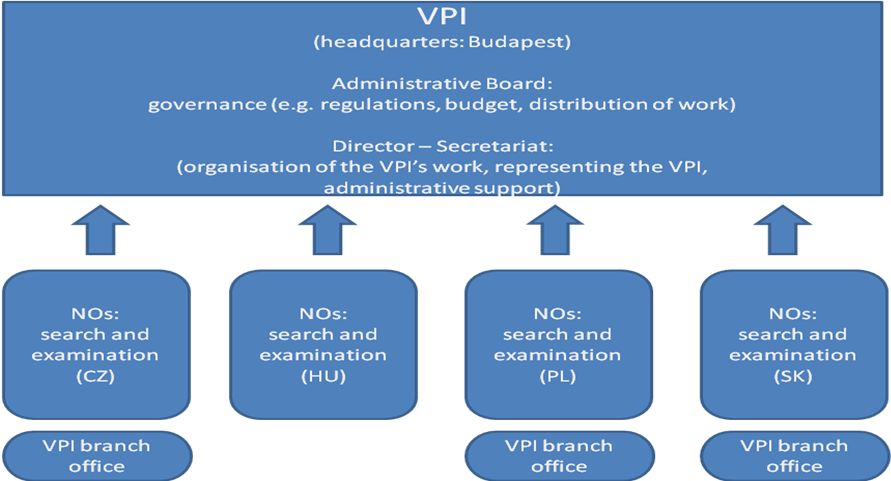 Деятельность ВПИ в качестве МПО/ОМПЭ будет заключаться в рассмотрении заявок РСТ из стран центральноевропейского региона (Чехия, Венгрия, Польша, Словакия и – согласно соответствующим решениям – Хорватия, Литва, Румыния, Сербия, Словения). Административный совет ВПИ установит критерии для распределения работы, которую будут выполнять национальные ведомства – участники.  Стороны договорились о том, что эти критерии распределения будут справедливыми, объективными и релевантными и обеспечат сбалансированное распределение рабочей нагрузки.  При распределении полученных ВПИ запросов на проведение поиска и экспертизы (независимо от того, являются ли они запросами РСТ или рабочими запросами) среди участвующих ведомств, главными критериями будут:  профессиональная компетенция, язык, на котором поданы документы, и наличие свободных «ресурсов» в данной области техники.  Определение задач, связанных с поступающими запросами и документами, будет проводиться с учетом названных выше критериев.  Для этого ВПИ проведет оценку, призванную установить области техники, в которых работают патентные специалисты каждого участвующего ведомства (т.е. подготовит так называемую «карту сфер компетенции» специалистов ведомства).  Эта оценка коснется каждого эксперта, в работе будут использованы символы МПК областей техники, относящихся к сфере компетенции специалистов.  В большинстве областей техники ресурсы ВПИ будут взаимозаменяемы, учитывая численность штата экспертов и тот факт, что некоторые специалисты квалифицированы работать в более чем одной области.  Это относится и к лингвистическому аспекту деятельности ВПИ, поскольку лингвистическая компетенция экспертов также позволяет обеспечить взаимозаменяемость (например, знание венгерского языка специалистами ВПС Словакии или знание словацкого языка сотрудниками ВИС Венгрии и ПВ Польши).  Эти специфические гибкие возможности будут значительно способствовать оптимальному распределению работы ВПИ, за которое будут отвечать директор и Секретариат ВПИ.II.   Требования к назначению МПО и ОМПЭ2.1.   Выполнение требований к назначению МПО и ОМПЭСогласно статье 16(3)(c) PCT, касающейся МПО, «[И]нструкция предусматривает минимум требований, в частности, в отношении персонала и документации, которым должно отвечать любое ведомство или организация, прежде чем они могут быть назначены, и которым они должны отвечать в течение всего срока их назначения».  Этот минимум требований изложен в правиле 36.1 Инструкции к РСТ.  Требования сформулированы следующим образом:МПО должен иметь, по крайней мере, 100 сотрудников, занятых полную рабочую неделю и обладающих достаточной технической квалификацией для проведения поиска;МПО должен иметь в своем распоряжении или иметь доступ, по крайней мере, к минимуму документации, упомянутому в правиле 34 и подобранному соответствующим образом для целей поиска на бумаге, в микроформах или на электронных носителях;МПО должен иметь штат, который способен проводить поиск в необходимых областях техники и который обладает достаточными языковыми знаниями для понимания, по крайней мере, тех языков, на которых написан или на которые переведен минимум документации;МПО должна иметь систему управления качеством и механизмы внутреннего контроля в соответствии с общими правилами международного поиска;МПО должен быть назначен в качестве ОМПЭ.Минимум требований для ОМПЭ, определенных в правиле 63.1 Инструкции к РСТ, соответствует требованиям, применяемым к МПО.Как уже отмечалось в предыдущем разделе, объединение усилий национальных ведомств – участников ВПИ даст взаимоусиливающий эффект.  Это позволит ВПИ обеспечить полноценное соблюдение всех требований, предъявляемых к МПО и ОМПЭ, и выполнять роль соответствующего органа в строгом соответствии с данными условиями.  Ниже изложены дополнительные сведения, определяющие:ресурсы ВПИ в области поиска и экспертизы и квалификацию его экспертов;доступ ВПИ к документации для целей поиска и экспертизы;параметры системы управления качеством и механизмы внутреннего контроля, в том числе тех, которые применяются участвующими национальными ведомствами.2.2.  Эксперты и инструментарийГлавным условием качества проводимой работы по поиску и экспертизе является высококвалифицированный в техническом отношении и подготовленный персонал.  В настоящем разделе представлена информация о численном составе экспертов, готовых к работе в ВПИ в качестве МПО и ОМПЭ, а также об их квалификации, опыте, владении языками и изученных курсах.Штат ВПИ, выполняющего функции МПО/ОМПЭ, будет насчитывать 185 экспертов, работающих на основе полной занятости, и 10-12 экспертов, занятых частично, квалифицированных осуществлять поиск и экспертизу во всех областях техники.  Все эти специалисты обладают необходимой технической квалификацией и опытом для качественного, эффективного и своевременного проведения поиска и экспертизы.  Все они имеют степень магистра или доктора наук и, прежде чем были назначены экспертами, прошли комплексное, глубокое и структурированное обучение и сдали необходимые экзамены.  Кроме того, большинство этих специалистов прошли обучение в рамках программ, предлагаемых ВОИС, ЕПВ, ВПТЗ США и другими международными органами и национальными ведомствами, а также университетами и другими учебными заведениями, специализирующимися в сфере ИС.  В рамках сотрудничества с ЯПВ и СЕПИ, рассмотренного в разделе 1.2, также предусмотрена программа повышения квалификации для экспертов ВПИ.  Для того чтобы эксперты ВПИ могли постоянно повышать свою квалификацию и навыки, а также поддерживать знания в технической сфере на должном уровне, Административный совет создаст образовательную структуру, обеспечивающую необходимое планирование и эффективное использование разнообразных образовательных возможностей.  ВПИ будет также организовывать программы обмена специалистами и регулярные встречи для обеспечения единообразия поиска и экспертизы. Помимо родных языков (чешского, венгерского, польского и словацкого) эксперты ВПИ имеют высокий уровень владения английским языком;  кроме того, большинство из них хорошо владеют немецким и/или французским языками.  Специалисты также понимают и могут использовать в работе такие языки, как хорватский, итальянский, японский, русский, испанский и шведский.Помимо этого эксперты ВПИ будут иметь в своем распоряжении достаточные ресурсы для качественного выполнения работы, включая руководящие пособия, системы ИТ и инструментарий для проведения поиска и экспертизы.По мере необходимости, ВПИ и Договаривающиеся государства готовы предоставить дополнительную, более подробную информацию о численности экспертов, которые будут привлечены к работе в ВПИ в качестве МПО и ОМПЭ, и их квалификации, опыте, владении языками и изученных курсах, равно как и о системах ИТ и других инструментах, используемых для проведения поиска и экспертизы.2.3.   Системы поиска и минимум документации PCT Все ведомства – участники ВПИ имеют в своем распоряжении разнообразную патентную информацию, научную литературу, поисковые платформы и ссылки, доступные для их экспертов.  Поскольку все государства «четверки» являются Договаривающимися государствами ЕПК, ведомства, участвующие в проекте ВПИ, могут также использовать инструмент EPOQUENET, а также ряд коммерческих поисковых платформ:Инструмент поиска EPOQUENET позволяет пользоваться ресурсами всех патентных баз данных в соответствии с требованиями минимума документации для поиска по процедуре РСТ, а также большинства баз данных непатентной литературы (НПЛ) и баз данных других коммерческих платформ (например, WPI).При помощи ПО STN Express можно осуществлять поиск по Международным базам данных STN, а платформа Thomson Innovation позволяет получить доступ к предоставляемым Thomson Reuters дополнительным патентным базам данных, банкам непатентной литературы и коммерческим базам данных.  STN используется главным образом для поиска по химической формуле (например, в реестре CAP и CAS) в таких областях знаний, как химия и фармацевтика, а также для поиска по последовательности нуклеотидов или аминокислот (реестр CAS, USGENE®, PCTGen и DGene) в случае биотехнологии.Поиск по дополнительным базам данных непатентной литературы, таким как MEDLINE, ELSEVIER, EMBASE, IEEE и PUBCHEM, может осуществляться как с помощью платформ EPOQUENET или STN, так и непосредственно в Интернете в онлайн-режиме.Архив документов по патентам и полезным моделям более чем 80 стран и органов, включающий материалы с 1920-го года, хранится на CD/DVD носителях во всех ведомствах – участниках ВПИ,  эта информация также доступна и пригодна для поиска.Ведомства – участники ВПИ также могут пользоваться национальной документацией по патентам и полезным моделям многих других ВИС через национальные онлайновые базы данных.Помимо электронных ресурсов указанных выше баз данных в библиотеках ведомств ВПИ можно найти официальные бюллетени и журналы разных стран мира, а также книги по различным областям техники, науки, права и лингвистики.  В распоряжении ведомств имеется большое число специализированных журналов и других периодических изданий. Каждое ведомство – участник ВПИ имеет доступ ко всем базам данных систем классификации.  Специалисты по экспертизе используют системы классификации в своей повседневной работе.  Эксперты ВПИ также хорошо знакомы с МПК и новыми системами CPC.Ведомства – участники ВПИ постоянно контролируют наличие доступа к базам данных патентной и непатентной литературы и совершенствуют методику поиска, расширяя набор используемых баз данных и информационных ресурсов.  Это позволяет установить высокий стандарт качества поиска и поддерживать его на должном уровне.Эксперты ведомств, входящих в ВПИ, участвуют в программах повышения квалификации и семинарах по патентному поиску, в частности по тематике эффективного использования баз данных патентной и непатентной литературы. Благодаря указанным выше поисковым платформам каждый эксперт имеет доступ по меньшей мере к минимуму документации, определенному в правиле 34 Инструкции к РСТ.2.4.   система управления качеством и механизмы внутреннего контроляВ пункте (d) договоренности о понимании относительно процедур назначения международных органов, одобренной Ассамблеей Союза РСТ на ее сорок шестой сессии в сентябре 2014 г. (далее «Договоренность о понимании в связи с РСТ 2014 г.»), разъясняется требование в отношении национального ведомства или межправительственной организации, желающих получить назначение, о наличии системы управления качеством и механизмов внутреннего контроля в соответствии с общепринятыми правилами международного поиска.  В нем говорится, что, если на момент назначения Ассамблеей такая система отсутствует, достаточно, чтобы был полностью разработан план ее создания, и желательно, чтобы аналогичные системы уже действовали в отношении деятельности по поиску и экспертизе на национальном уровне, что было бы свидетельством наличия соответствующего опыта.ВПИ создаст собственную систему управления качеством, которая будет охватывать все предлагаемые им услуги.  Ее действие будет распространяться на процессы обработки заявок по процедуре РСТ на международной фазе, поиска международного типа, запрашиваемого в национальных заявках, на работы, выполняемые на условиях подряда, и бизнес-услуги.   К моменту назначения ВПИ Ассамблеей Союза РСТ в качестве международного органа в октябре 2015 г. план создания такой системы будет полностью разработан.  Система управления качеством ВПИ пройдет сертификацию по стандарту ISO 9001. При создании системы управления качеством ВПИ будет исходить из понимания того, какие элементы системы являются основными (участники, поставщики, пользователи), и каковы потребности клиентов.  Будут определены процедуры и алгоритмы для различного уровня деятельности – руководства (управления), основной деятельности и вспомогательных (функциональных) процессов.  Все руководящие принципы, процедура и порядок будут закреплены в рамках системы управления качеством.  Ее использование будет осуществляться в соответствии с подробными, понятными и выполнимыми инструкциями в целях достижения поставленных целей в области обеспечения качества.  Для мониторинга соблюдения стандартов качества будет разработан механизм внутреннего контроля, кроме того, в рамках ВПИ будет создана объединенная группа внутреннего контроля.  Помимо внутренних проверок, будет также осуществляться регулярный внешний контроль. В ведомствах – участниках ВПИ уже действуют отлаженные системы управления качеством в области процедур выдачи патентов на национальном уровне.  Системы ведомств стран «Вышеградской четверки» прошли сертификацию по стандартам ISO и функционируют в соответствии со схожими принципами и целями.  Система управления качеством ВПИ будет основана на соответствующих системах участвующих национальных ведомств и расширена в целях обеспечения полного охвата процедур РСТ на международной фазе, а также соблюдения Руководящих принципов для проведения международного поиска и экспертизы по процедуре РСТ (PCT/GL/ISPE).  Стандарты качества и практика его обеспечения применительно ко всем видам деятельности в связи с РСТ будут унифицированы и приведены в полное соответствие с установленными РСТ и применяемыми ЕПВ стандартами и практикой. (Подробнее см. в добавлении I). Поддержание высокого качества работы является необходимым условием успешного выполнения ВПИ своих функций.  Главная задача Института заключается в предоставлении пользователям и партнерам продуктов и услуг неизменно высокого качества.  ВПИ должен предоставлять высококачественные продукты и услуги в области поиска и экспертизы для того, чтобы клиенты могли принимать решения, опираясь на надежные сведения.  В ведомствах – участниках ВПИ действуют отлаженные системы управления качеством патентного поиска, экспертизы и других услуг.  Они гарантируют качественное выполнение ведомствами всех своих административных функций.  Кроме того, в их рамках созданы механизмы внутреннего контроля.  Все ведомства прошли сертификацию по стандартам ISO 9001.   Соблюдение ВПС Чехии требований стандарта ISO было подтверждено в 2014 г. в результате внутренней комплексной проверки системы; позднее в отношении ведомства были также проведены внешние проверки.  Цель заключалась в анализе функциональных возможностей системы управления безопасностью на предмет соответствия стандарту ISO/IEC 27001:2005 и в повторной сертификации системы управления качеством по стандартам ISO 9001:2008, BS OHSAS 18001:2007 и ISO 14001:2004.  В ходе анализа системы никаких несоответствий, которые требовали бы принятия корректирующих мер, выявлено не было.  При поддержке ЕПВ был внедрен Европейский стандарт управления качеством (EQMS).   ВИС Венгрии внедрило систему управления качеством патентного поиска и экспертизы, соответствующую стандартам ISO 9001.  В период с 2011 по 2014 гг. действовал первый сертификат соответствия требованиям ISO 9001:2008, повторный сертификат был выдан в 2014 г. и будет действовать до 2017 гг.  В отношении национальных процедур патентования Европейский стандарт управления качеством был внедрен до того, как в 2010 г. состоялась сертификация системы управления в целом.  ПВ Польши впервые получило сертификат соответствия стандарту PN-EN ISO 9001:2009 в июле 2011 г., он действовал в течение трех лет и истек в июле 2014 г.  Ввиду проведения в тот момент ведомством масштабной работы по совершенствованию и изменению внутренних процедур подача заявки на продление сертификата по стандарту ISO была перенесена на начало 2015 г.  К 20 марта 2015 г. внутренние и внешние проверки были завершены, и 24 марта 2015 г. технический комитет Польского центра исследований и сертификации принял решение выдать ПВ Польши сертификат соответствия стандарту PN-EN ISO 9001. Результаты первой сертификации ВПС Словакии по стандартам ISO 9001:2008 были действительны с 2008 по 2011 гг., второй сертификации – с 2011 по 2014 гг., результаты третьей сертификации будут действительны до 2017 г.  В июне 2014 г. ВПС Словакии прошло повторную сертификацию и получило сертификат, подтверждающий факт внедрения и функционирования в рамках данного ведомства системы управления качеством, соответствующей требованиям стандартов EN ISO 9001:2008. На настоящий момент системы управления качеством ведомств – участников  ВПИ соответствуют положениям Руководящих принципов, касающимся обеспечения качества.  Отчеты всех ведомств – участников ВПИ, подготовленные в соответствии с разделом 21 Руководящих принципов, воспроизводятся в документе PCT/CTC/28/3. 2.5.    участие действующих международных органов в подготовке к процедуре назначения В пункте (a) Договоренности о понимании в связи с РСТ 2014 г. говорится: «Национальному ведомству […], ходатайствующему о назначении в качестве международного органа, настоятельно рекомендуется до подачи заявления обратиться к одному или нескольким действующим международным органам с просьбой оценить, в какой степени оно соответствует установленным критериям».  Действуя в соответствии с этой новой рекомендацией, руководители ведомств – участников ВПИ в феврале 2015 г. обратились к ЯПВ и СЕПИ с просьбой оценить, в какой степени Вышеградский патентный институт соответствует требованиям для назначения в качестве МПО и ОМПЭ.  Японское патентное ведомство приняло участие в соответствующих мероприятиях на основании подписанного 23 сентября 2014 г. между ним и национальными ведомствами по охране промышленной собственности «Вышеградской четверки» Меморандума о сотрудничестве в области интеллектуальной собственности.  Этот Меморандум, в частности, предполагает сотрудничество по вопросам, связанным с будущей ролью ВПИ в качестве МПО/ОМПЭ, и предусматривает обмен ЯПВ с ведомствами «Вышеградской четверки» и впоследствии с самим ВПИ знаниями и опытом работы в качестве международного органа.  К СЕПИ ведомства обратились по той причине, что между ним и ВПИ существуют значительные сходства в структуре, организации, принципах и целях, а также потому, что между странами Северной Европы и странами «четверки» налажено сотрудничество. Для того чтобы оказать необходимое содействие ведомствам – участникам ВПИ, ЯПВ и СЕПИ направили туда своих представителей.  10 и 11 марта 2015 г. эксперты ЯПВ посетили ВИС Венгрии и ВПС Словакии, а 11 и 12 марта 2015 г. эксперты СЕПИ посетили ВПС Чехии и ПВ Польши.  Во время этих посещений ведомства «четверки» представили проект ВПИ и рассказали о том, как идет подготовка к началу его работы в качестве МПО и ОМПЭ.  Экспертам ЯПО и СЕПИ была предоставлена подробная и хорошо структурированная информации о том, каким образом участвующие ведомства намерены обеспечить выполнение Вышеградским институтом требований для назначения в качестве МПО и ОМПЭ.  Представители ЯПО и СЕПИ в свою очередь подробно описали деятельность своих ведомств в роли международных органов.  Они, в частности, рассказали о своих системах ИТ, системах управления качеством, методиках работы и применяемых процедурах.  По итогам этих совещаний эксперты ЯПВ и СЕПИ составили предварительные отчеты о степени соответствия ВПИ требованиям для назначения.  (Эти отчеты представлены в добавлении II). Эксперты не выявили каких-либо проблем, способных вызвать значительные сомнения относительно соответствия ВПИ критериям для назначения.  Однако они указали на необходимость разработки надлежащих механизмов на уровне собственно ВПИ для обеспечения согласованности практики участвующих ведомств в области поиска и экспертизы и предоставляемых ими продуктов, а также слаженности в работе Секретариата ВПИ и ведомств-участников.  Было также отмечено, что вдобавок к существующим в ведомствах системам управления качеством должна существовать система управления качеством в рамках ВПИ, планы создания которой должны быть максимально детально проработаны к моменту назначения.  ЯПВ и СЕПИ готовы представить свою оценку готовности ВПИ к функционированию в качестве МПО и ОМПЭ на сессиях PCT/CTC и Ассамблеи Союза РСТ. III.   заключение В заключение Государства – участники соглашения о создании ВПИ хотели бы выразить свою твердую убежденность в том, что Институт сможет выполнить все необходимые требования для назначения в качестве МПО и ОМПЭ, а также в том, что, выполняя роль международного органа, он внесет значительный вклад в экономический рост, повышение конкурентоспособности и создание инноваций в регионе и за его пределами, а также в надлежащее функционирование созданной РСТ глобальной системы.  [Добавление I следует]ДОбавление iединые СТАНДАРТЫ КАЧЕСТВА ПРОВЕДЕНИЯ МЕЖДУНАРОДНОГО ПОИСКА И ПРЕДВАРИТЕЛЬНОЙ ЭКСПЕРТИЗЫ предварительный отчет, предусмотренный разделом 21 руководящих принципов для проведения международного поиска и экспертизы по процедуре рстподготовлен вышеградским патентным институтомвведение (пункты 21.01–21.03)Вышеградский патентный институт (ВПИ) создаст собственную систему управления качеством, которая будет охватывать все предлагаемые им услуги.  Ее действие будет распространяться на процесс обработки заявок по процедуре РСТ на международной фазе, поиска международного типа, запрашиваемого в национальных заявках, на работы, выполняемые на условиях подряда, и бизнес-услуги.  К моменту назначения ВПИ Ассамблеей Союза РСТ в качестве международного органа в октябре 2015 г. план создания такой системы будет полностью разработан.  Система управления качеством ВПИ пройдет сертификацию по стандарту ISO 9001.  В ведомствах – участниках ВПИ уже действуют отлаженные системы управления качеством, охватывающие их национальные процедуры патентования.  Системы ведомств стран «Вышеградской четверки» прошли сертификацию по стандартам ISO и функционируют в соответствии со схожими принципами и целями.  Эти системы гарантируют выполнение ведомствами своей административной деятельности на высоком уровне.  Кроме того, в ведомствах созданы механизмы контроля.  Система управления качеством ВПИ будет основана на соответствующих системах участвующих национальных ведомств и расширена в целях обеспечения полного охвата процедур РСТ на международной фазе, а также соблюдения Руководящих принципов международного поиска и экспертизы по процедуре РСТ (PCT/GL/ISPE).  Стандарты качества и практика его обеспечения применительно ко всем видам деятельности в связи с РСТ будут унифицированы и приведены в полное соответствие с установленными РСТ и применяемыми ЕПВ стандартами и практикой.Системы управления качеством ведомств – участников ВПИСоблюдение ВПС Чехии требований стандарта ISO было подтверждено в 2014 г. в результате внутренней комплексной проверки системы; позднее в отношении ведомства были также проведены внешние проверки.  Цель заключалась в анализе функциональных возможностей системы управления безопасностью на предмет соответствия стандарту ISO/IEC 27001:2005 и в повторной сертификации системы управления качеством по стандартам ISO 9001:2008, BS OHSAS 18001:2007 и ISO 14001:2004.  В ходе анализа системы никаких несоответствий, которые требовали бы принятия корректирующих мер, выявлено не было.  При поддержке ЕПВ был внедрен Европейский стандарт управления качеством (EQMS).  ВИС Венгрии внедрило систему управления качеством патентного поиска и экспертизы, соответствующую стандартам ISO 9001.  В период с 2011 по 2014 гг. действовал первый сертификат соответствия требованиям ISO 9001:2008, повторный сертификат был выдан в 2014 г. и будет действовать до 2017 гг.  В отношении национальных процедур патентования Европейский стандарт управления качеством был внедрен до того, как в 2010 г. состоялась сертификация системы управления в целом.ПВ Польши впервые получило сертификат соответствия стандарту PN-EN ISO 9001:2009 в июле 2011 г., он действовал в течение трех лет и истек в июле 2014 г.  Ввиду проведения в тот момент ведомством масштабной работы по совершенствованию и изменению внутренних процедур, подача заявки на продление сертификата по стандарту ISO была перенесена на начало 2015 г.  К 20 марта 2015 г. внутренние и внешние проверки были завершены, и 24 марта 2015 г. технический комитет Польского центра исследований и сертификации принял решение выдать ПВ Польши сертификат соответствия стандарту PN-EN ISO 9001.Результаты первой сертификации ВПС Словакии по стандартам ISO 9001:2008 были действительны с 2008 по 2011 гг., второй сертификации – с 2011 по 2014 гг., результаты третьей сертификации будут действительны до 2017 г.  В июне 2014 г. ВПС Словакии прошло повторную сертификацию и получило сертификат, подтверждающий факт внедрения и функционирования в рамках данного ведомства системы управления качеством, соответствующей требованиям стандартов EN ISO 9001:2008.назначение системы управления качеством впиСистема управления качеством ВПИ будет основана на соответствующих системах участвующих национальных ведомств и расширена в целях обеспечения полного охвата процедур РСТ на международной фазе, а также соблюдения Руководящих принципов для проведения международного поиска и экспертизы по процедуре РСТ.  В рамках ВПИ должна обеспечиваться согласованность и единообразие стандартов качества и практики его обеспечения в отношении всех видов деятельности в связи с РСТ, и для целей дальнейшей унификации практики патентования будет укреплено сотрудничество между участвующими национальными ведомствами.  Поддержание высокого качества работы является необходимым условием успешного выполнения ВПИ своих функций.  Главная задача Института заключается в предоставлении пользователям и партнерам продуктов и услуг неизменно высокого качества.  ВПИ должен предоставлять высококачественные продукты и услуги в области поиска и экспертизы для того, чтобы клиенты могли принимать решения, опираясь на надежные сведения.Необходимыми условиями высококачественной работы является наличие достаточного числа экспертов, работающих на условиях полной занятости, имеющих необходимую техническую квалификацию, подготовку, навыки, а также наличие у них доступа к предусмотренному РСТ минимуму документации.  На момент назначения в качестве МПО/ОМПЭ ВПИ будет полностью отвечать минимальным требованиям РСТ, касающимся указанных вопросов.  В разделе 2.2 приложения II к документу PCT/CTC/28/2 содержится информация о числе экспертов, которыми будет располагать ВПИ, а также об их специализации, опыте, языковых навыках и пройденных ими программах подготовки.  В разделе 2.3 приложения II к документу PCT/CTC/28/2 приведена информация, свидетельствующая о том, что эксперты  всех ведомств – участников ВПИ имеют доступ к разноплановой патентной информации, научной литературе, а также поисковым платформам и необходимым ссылкам.  Поскольку все государства «четверки» являются Договаривающимися государствами ЕПК, ведомства – партнеры по ВПИ могут использовать инструмент EPOQUENET, а также  ряд коммерческих поисковых платформ.  1.   руководство и политика (пункты 21.04–21.09)Принципиальная цель ВПИ как МПО/ОМПЭ заключается в предоставлении клиентам, при тесном взаимодействии с участвующими национальными ведомствами, профессионально подготовленных и высококачественных продуктов и услуг поиска и экспертизы.  Действуя таким образом, ВПИ будет способствовать созданию инноваций,осуществлению творческой деятельности, повышению конкурентоспособности и экономическому росту в регионе Центральной и Восточной Европы, а также повышению качества и эффективности функционирования системы РСТ в целом.  Еще одна важная цель деятельности ВПИ заключается в содействии развитию согласованной и эффективной европейской патентной системы на основе ЕПК и эффективного сотрудничества Европейского патентного ведомства (ЕПВ) с национальными ведомствами. Указанные цели должны быть отражены в общей стратегии ВПИ в области обеспечения качества, которая будет утверждена Административным советом и директором ВПИ.  Стратегия обеспечения качества будет составлять основу более подробных инструкций и будет служить руководством для сотрудников и поставщиков в их повседневной работе.  В ней будет закреплено обязательство ВПИ удовлетворять потребности и ожидания заинтересованных сторон и даже превосходить их. Административный совет и директор будут также отвечать за назначение органов и лиц, ответственных за систему управления качеством. К моменту начала работы ВПИ в его рамках будет создана Группа управления качеством, в которую войдут эксперты в области управления качеством от каждого из участвующих ведомств.  Группа будет ответственна за обеспечение соответствия деятельности ВПИ, всей документации и системы управления качеством требованиям раздела 21 Руководящих принципов.  Кроме того, дважды в год Группа будет осуществлять контроль качества предлагаемых ВПИ продуктов путем случайного отбора.  Группа управления качеством будет также отвечать за подготовку ВПИ к сертификации по стандартам ISO.   При создании системы управления качеством ВПИ будет исходить из понимания того, какие элементы системы являются основными (участники, поставщики, пользователи) и каковы потребности клиентов.  Будут определены процедуры и алгоритмы для различного уровня деятельности – руководства (управления), основной деятельности и вспомогательных (функциональных) процессов.  Все руководящие принципы, процедура и порядок будут закреплены в рамках системы управления качеством.  Ее использование будет осуществляться в соответствии с подробными, понятными и выполнимыми инструкциями в целях достижения поставленных целей в области обеспечения качества.  Система управления качеством будет соответствовать требованиям раздела 21 Руководящих принципов и будет гарантировать единообразие и неизменно высокое качество работы ВПИ.  Для обеспечения надлежащего функционирования системы управления качеством будут проводиться регулярные внешние и внутренние проверки. До октября 2015 г. – т.е. к моменту назначения ВПИ в качестве МПО/ОМПЭ Ассамблей Союза РСТ в октябре 2015 г. – будет разработано Руководство по управлению качеством. 2.    ресурсы – инфраструктура (пункты 21.10–21.14)ВПИ будет располагать инфраструктурой и ресурсами, необходимыми для обеспечения беспрерывного процесса поиска и экспертизы с учетом изменений в объеме работы с соблюдением требований системы управления качеством.  ВПИ будет соответствовать минимальным требованиям РСТ в отношении людских и материальных ресурсов, отраженным в разделе 21 Руководящих принципов. людские ресурсыВ ВПИ, который будет функционировать как МПО/ОМПЭ, в общей сложности 185 экспертов будут работать на основе полной занятости и от 10 до 12 экспертов – на основе неполной занятости, эти эксперты смогут осуществлять поиск и экспертизу во всех областях техники.  Все они обладают технической квалификацией и опытом, достаточными для того, чтобы осуществлять поиск и экспертизу высококачественно, эффективно и в срок.  Они имеют степень магистра или доктора наук, а также, перед тем как быть назначенными экспертами, прошли обучение по комплексным, интенсивным и структурированным программам подготовки и сдали необходимые экзамены.  Кроме того, большинство этих специалистов по экспертизе прошли обучение по программам, организованным ВОИС, ЕПВ, ВПТЗ США и другими международными органами, национальными ведомствами, университетами и прочими учебными заведениями,  специализирующимися на ИС.  Программа сотрудничества с ЯПВ и СЕПИ также предусматривает организацию курсов повышения квалификации для экспертов ВПИ, о чем говорится в разделе 1.2 приложения II к документу PCT/CTC/28/2.  Для того чтобы эксперты ВПИ могли постоянно совершенствовать свои навыки, повышать квалификацию и актуализировать знания в технической сфере, Административный совет создаст структуру, которая будет заниматься вопросами обучения экспертов: она будет осуществлять необходимое планирование и обеспечивать эффективное использование различных возможностей в области обучения.  Помимо этого, для дальнейшего повышения согласованности практики в области поиска и экспертизы ВПИ будет организовывать программы обмена экспертами и регулярные совещания. Языковые навыки экспертов ВПИ не ограничиваются языками представляемых ими стран (чешским, венгерским, польским, словацким): они прекрасно владеют английским, и большинство из них хорошо знают немецкий и/или французский языки.  Некоторые специалисты также понимают и могут использовать в работе такие языки, как хорватский, итальянский, японский, русский, испанский и шведский.  Кроме того, эксперты ВПИ будут иметь в своем распоряжении ресурсы, достаточные для качественного выполнения работы:  методические руководства, системы ИТ, а также инструменты поиска и экспертизы. Административный совет ВПИ разработает критерии распределения работы среди участвующих национальных ведомств.  Эти критерии должны быть честными, справедливыми, оправданными и должны обеспечивать сбалансированность такого распределения.  При распределении получаемых ВПИ запросов о проведении поиска и экспертизы между участвующими ведомствами – будь то запросы по процедуре РСТ или запросы частных компаний – будут применяться следующие критерии:  опыт экспертов в соответствующей области техники, язык поданных документов и наличие у экспертов в соответствующей области техники возможности обработать запрос.  Распределение заданий по обработке поступающих запросов  и документов будет основываться на анализе того, в каких областях техники специализируются патентные эксперты каждого из участвующих ведомств (т.е. будет составлена «карта специализации» экспертов).  Будет проводиться анализ специализации каждого эксперта, при этом для указания областей техники, относящихся к специализации эксперта, будут использоваться обозначения, установленные МПК.  Ввиду большого числа экспертов и того, что некоторые из них прошли профессиональную подготовку более чем в одной области техники, в большинстве областей техники сферы специализации экспертов ВПИ будут пересекаться.  То же можно сказать и о языковом аспекте деятельности ВПИ, поскольку с точки зрения языковых навыков ведомства также будут в определенной степени взаимозаменяемы (так, в ВИС Словакии есть эксперты, владеющие венгерским языком, а в ВИС Венгрии и Польши – эксперты, владеющие словацким языком).  Такая гибкость значительно облегчит оптимизацию процесса распределения работы в рамках ВПИ, за который будут отвечать директор и Секретариат ВПИ.  Ведомства – участники ВПИ имеют административный штат, размеры и квалификация которого достаточны для обеспечения процесса поиска и экспертизы. материальные ресурсыИмея в своем распоряжении инфраструктуру участвующих ведомств, ВПИ будет располагать всеми необходимыми для его деятельности инструментами и средствами.  К моменту начала работы ВПИ будет введена в действие система ИТ (технические средства и ПО), которая будет обеспечивать процесс поиска и экспертизы, а также способствовать наиболее эффективному сотрудничеству ведомств, распределению работы и управлению ведомствами.  Эта система должна будет также соответствовать требованиям информационной безопасности.  Ведомства – участники ВПИ осведомлены о передовом опыте в области использования ресурсов ИТ.  Эксперты  всех ведомств – участников ВПИ имеют доступ к разноплановой патентной информации, научной литературе, а также поисковым платформам и необходимым ссылкам.  Поскольку все государства «четверки» являются Договаривающимися государствами ЕПК, ведомства – партнеры по ВПИ могут использовать инструмент EPOQUENET, а также  ряд коммерческих поисковых платформ:Инструмент поиска EPOQUENET позволяет пользоваться ресурсами всех патентных баз данных, соответствующих требованиям минимума документации для поиска по процедуре РСТ, а также большинства баз данных непатентной литературы (НПЛ) и  баз данных других  коммерческих платформ (например, WPI). При помощи ПО STN Express можно осуществлять поиск по Международным базам данных STN, тогда как платформа Thomson Innovation позволяет  получить доступ к предоставляемым Thomson Reuters дополнительным патентным базам данных, банкам непатентной литературы и базам данных о компаниях.  STN используется главным образом для поиска по химической формуле (например, в реестрах CAP и CAS) в случае химии и фармацевтики, а также поиска по последовательности нуклеотидов или аминокислот (реестр CAS, USGENE®, PCTGen и DGene) в случае биотехнологии. Поиск по дополнительным базам данных непатентной литературы, таким как MEDLINE, ELSEVIER, EMBASE, IEEE и PUBCHEM, может осуществляться как с помощью платформ EPOQUENET или STN, так и непосредственно в онлайн-режиме.  Документация по патентам и полезным моделям более чем 80 стран и органов с 1920-го г. хранится на CD/DVD носителях во всех ведомствах – участниках ВПИ, эти данные доступны и пригодны для поиска.  Ведомства – участники ВПИ также могут воспользоваться национальной документацией по патентам и полезным моделям многих других ВИС через национальные онлайновые базы данных. Помимо электронных ресурсов указанных выше баз данных в библиотеках ведомств ВПИ можно найти публикуемые в разных странах официальные бюллетени и журналы, а также книги по различным областям техники, науки, права и лингвистики.  В распоряжении специалистов также имеется большое число специализированных журналов и иных периодических изданий. Каждое из ведомств – участников ВПИ имеет доступ ко всем базам данных систем классификации.  Специалисты по экспертизе используют системы классификации в своей повседневной работе.  Эксперты ВПИ хорошо знакомы с МПК и новыми системами CPC.  Ведомства – участники ВПИ постоянно контролируют наличие доступа к базам данных патентной и непатентной литературы и совершенствуют методику поиска, расширяя набор используемых баз данных и информационных ресурсов.  Это позволяет установить высокий стандарт качества поиска и соответствовать ему.  Эксперты ведомств, входящих в состав ВПИ, участвуют в программах повышения квалификации и семинарах по патентному поиску, в частности по тематике эффективного использования патентных и непатентных баз данных.  Благодаря указанным выше поисковым платформам каждый эксперт имеет доступ, по меньшей мере, к минимуму документации, определенному в правиле 34 Инструкции к РСТ.    3.    управление административной работой (пункт 21.15)Управление административной работой будут осуществлять директор и Секретариат ВПИ, они будут распределять ее среди участвующих ведомств. В ВПИ будет действовать отвечающий потребностям, эффективный и унифицированный механизм контроля, он будет призван обеспечивать своевременность подготовки отчетов о поиске и экспертизе в соответствии с установленными стандартами качества.  Участвующие ведомства будут осуществлять мониторинг и готовить отчетность в соответствии с этими унифицированными стандартами.  С установленной периодичностью будут составляться статистические отчеты о результатах деятельности.  4.   обеспечение качества (пункт 21.16)Задача ВПИ с точки зрения обеспечения качества заключается в своевременной подготовке высококачественных отчетов о поиске и экспертизе.  Подробное описание процедур поиска и экспертизы будет содержаться в комплексной документации, где будут определены показатели результативности (P), временных затрат (Т) и качества (Q). Для мониторинга соблюдения установленных показателей и Руководящих принципов в рамках ВПИ будет действовать система обеспечения качества на внутриорганизационном уровне.  Единые меры обеспечения качества будут разрабатываться на основе существующего передового опыта участвующих ведомств.  Методические руководства по проведению поиска и экспертизы будут доступны для внутренних и внешних пользователей на сайте ВПИ.  Внутренняя оценка деятельности будет проводиться на основе контрольных списков.  ВПИ намерен применять единые процедуры проверки и одобрения отчетов о поиске и экспертизе и готовить периодические статистические отчеты.  На основе таких отчетов будут выявляться недостатки в работе ВПИ и несоответствия требованиям его системы управления качеством, что может повлечь за собой принятие необходимых мер.  Будут проводиться ежегодные внутренние проверки.  Благодаря унифицированным инструментам и процедурам результаты поиска или экспертизы не будут зависеть от того, какое из участвующих ведомств их выполняло.  5.    внешние связи (пункты 21.17–21.19)В каждом из ведомств – участников ВПИ будут назначены контактные лица, ответственные за внешние связи организации.  Основной канал взаимодействия будет определен тем ведомством, где будет располагаться штаб-квартира ВПИ.  Сотрудники служб участвующих ведомств по работе с клиентами пройдут надлежащую подготовку и инструктаж по тематике услуг, предоставляемых ВПИ.  Институт будет проводить пользовательские форумы для обсуждения вопросов, связанных с предоставляемыми им услугами.Анкеты для оценки удовлетворенности клиента будут доступны как в электронном, так и в бумажном виде – на сайте ВПИ и в участвующих ведомствах соответственно.  Итоги анализа оценок клиентов будет изучать Группа управления качеством и высшее руководство ВПИ.  Для удовлетворения потребностей клиентов в работу ВПИ будут внесены все необходимые изменения.  Все отзывы относительно функционирования системы РСТ будут постоянно передаваться в ВОИС. Информация о задачах в области обеспечения качества и методические руководства по поиску и экспертизе будут помещены на сайте ВПИ.  Эти руководства будут переведены на английский язык и на языки участвующих ведомств и будут доступны на сайтах и в службах по работе с клиентами участвующих ведомств.     В настоящий момент идет регистрация доменного имени ВПИ (vpi.int).  Участвующие ведомства предоставят за свой счет коммуникационные платформы для обеспечения процедур РСТ и процедур международного типа.В каждом ведомстве будет назначено лицо, ответственное за рассмотрение жалоб, поступающих извне. 6.    документация (пункты 21.20–21.23)С тем чтобы все процессы, продукты и услуги можно было отслеживать, контролировать и проверять на предмет соответствия установленным стандартам, требования системы управления качеством ВПИ будут подробно описаны на различных уровнях.  Такое описание будет содержаться в документах, которые лягут в основу Руководства ВПИ по обеспечению качества.  ВПИ будет вести документацию в соответствии с требованием раздела 21.23 Руководящих принципов. Процедуры международного поиска и экспертизы, а также работы на основании контрактов с иностранными партнерами, которые будет осуществлять ВПИ, разработаны; кроме того, разработаны проекты схем этих процедур.  Показатели P, T и Q определены.  Сейчас идет обсуждение этих документов и соответствующих вопросов, и в этом отношении системы ISO участвующих ведомств являются прочным фундаментом.  Так, в ВИС Венгрии система управления качеством полностью охватывает поиск международного типа, и соответствующие процессы полностью документируются.  По окончании работы по поиску и экспертизе специалисты будут заполнять контрольные списки.    Для отслеживания этих процессов будет создана специальная группа в составе представителей всех участвующих ведомств. 7.   Документация, касающаяся процесса патентного поиска (пункт 21.24)Эксперты будут документировать процесс осуществляемого ими патентного поиска и собирать получаемые сведения для целей проверки и отчетности.  Они будут использовать контрольные списки и документировать стратегии поиска.  Будет также фиксироваться то, к каким базам данных обращался эксперт, какие поисковые слова он использовал, по каким классам проводился поиск, а также вся прочая информация и результаты поиска, имеющие значение.  8.    внутренний контроль (пункты 21.25–21.28)42.	Для мониторинга соблюдения стандартов качества будет создан механизм контроля, в рамках которого будут проводиться объективные и прозрачные проверки.  В ВПИ будет также создана объединенная группа внутреннего контроля.  Проверки будут проводиться на основе контрольных списков, и по итогам работы аналитики будут представлять свои письменные заключения.  Помимо внутренних проверок на регулярной основе будут также осуществляться внешние проверки.  Внутренний и внешний контроль, призванный определить, соответствует ли система контроля качества ВПИ установленным стандартам, предполагается осуществлять раз в год.  Первую внутреннюю проверку планируется провести не позднее чем через полгода после начала работы ВПИ.  Одновременно будет выбран независимый внешний инспектор для проведения будущих внешних проверок и сертификации ВПИ по стандартам ISO. [Добавление II следует]добавление iiотчеты японского патентного ведомства и патентного института стран северной европыПункт (а) договоренности о понимании относительно процедур назначения международных органов, одобренной Ассамблеей Союза РСТ на его сорок шестой сессии в сентябре 2014 г., гласит: «[…] международной организации […], ходатайствующей о назначении в качестве международного органа, настоятельно рекомендуется до подачи заявления обратиться к одному или нескольким действующим международным органам с просьбой оценить, в какой степени это ведомство или организация соответствует установленным критериям». В настоящем добавлении содержатся отчеты, представленные Японским патентным ведомством (ЯПВ) и Патентным институтом стран Северной Европы (СЕПИ). Отчет японского патентного ведомства (япВ)На сессии Рабочей группы РСТ (PCT/WG), состоявшейся в июне 2014 г., Ведомство интеллектуальной собственности (ВИС) Венгрии представило от имени Вышеградской группы («Вышеградской четверки») план создания нового МПО/ОМПЭ (пункт 41 документа PCT/A/46/1).  При этом Ассамблея РСТ постановила, что национальному ведомству или межправительственной организации, ходатайствующей о назначении в качестве международного органа, настоятельно рекомендуется до подачи заявления обратиться к одному или нескольким действующим международным органам с просьбой оценить, в какой степени это ведомство или организация соответствует установленным критериям (пункт 25(а) документа PCT/A/46/6).Ввиду намерения ведомств «Вышеградской четверки» получить назначение и выполнять функции МПО в сентябре 2014 г. ЯПВ подписало с ними Меморандум о сотрудничестве.  Он, в частности, предполагает обмен ЯПВ с ведомствами «четверки» имеющимися знаниями и опытом и командирование им в этих целях своих экспертов в области интеллектуальной собственности (ИС) в ведомства-участники ВПИ.  Для формирования более верного понимания того, насколько ведомства готовы к выполнению функций МПО, ЯПО, действуя в соответствии с Меморандумом, направило трех своих представителей в ВИС Венгрии и Ведомство по охране промышленной собственности Словацкой Республики (ВПС Словакии).  Далее приводится информация, предоставленная этими двумя ведомствами нашим сотрудникам. 1.    ведомство интеллектуальной собственности (вис) венгрии(1)   число экспертов (ПРИМЕНИТЕЛЬНО К правилУ 36.1(i) Инструкции к рст)ВИС Венгрии сложно самостоятельно выполнить требование правила 36.1 (i) Инструкции к РСТ о наличии у ведомства не менее 100 сотрудников.  При этом в распоряжении Вышеградского патентного института (ВПИ) имеется в общей сложности около 200 специалистов по проведению экспертизы.  Это примерно равно числу специалистов Патентного института стран Северной Европы (СЕПИ).  (2)    минимум документации, предусмотренный рст (ПРИМЕНИТЕЛЬНО К правилУ 36.1(ii) инструкции к рст)В настоящий момент ВИС Венгрии использует базу данных EPOQUENet на основании договора с Европейским патентным ведомством (ЕПВ).  Для получения доступа к банкам непатентной литературы (НПЛ) через EPOQUENet необходимо заключить отдельный договор подписки; ВИС Венгрии заключило такой договор, выполнив, таким образом, требование РСТ о минимуме документации.  Благодаря дополнительным внешним сервисам ВИС Венгрии имеет также доступ к другим ресурсам НПЛ, в частности к Сети научной и технической информации (STN). (3)   управление качеством (ПРИМЕНИТЕЛЬНО К правилУ 36.1(iv) инструкции к рст)Процедуры патентной экспертизы всех четырех ведомств – участников ВПИ были сертифицированы по стандарту ISO 9001.  Теперь в планах ведомств – создание единой системы управления качеством, проект которой будет полностью разработан к моменту назначения ВПИ в качестве МПО/ОМПЭ Ассамблеей Союза РСТ в октябре 2015 г.  Для получения отзывов клиентов ВИС Венгрии опрашивает пользователей и организует патентные форумы, в рамках которых проводятся «мозговые штурмы» с участием пользователей, например юристов, специализирующихся на патентном праве. Для анализа результатов экспертиз ВИС Венгрии использует метод случайного перекрестного контроля, когда специалисты в схожих областях техники проверяют результаты работы друг друга.  Например, специалист в области химии (руководитель подразделения химии и биотехнологии) проверяет результаты работы по заявкам в другой области, связанной с химией (фармацевтике и сельском хозяйстве), и наоборот.  Для этих целей используются специальные контрольные списки, которые позволяют установить, анализируют ли эксперты отчеты о поиске, подготовленные другими ведомствами ИС, используют ли они необходимые базы данных и следуют ли установленной процедуре поиска.  Для того чтобы экспертиза проводилась высококачественно, во всех подразделениях должен применяться один и тот же алгоритм действий.  Руководствуясь этими соображениями, ВИС Венгрии работает над тем, чтобы все его эксперты следовали единой процедуре, опираясь на контрольные списки.  С тех пор как ВИС Венгрии внедрило в 2009 г. систему управления качеством, предусматривающую своевременность обработки заявок, число заявок, находящихся на рассмотрении, сократилось с примерно 9 000 в 2009 г. до 2 150 в 2014 г. (4)   прочие вопросы (в том числе относящиеся к правилу 36.1(iii) инструкции к рст)В настоящее время в рамках сотрудничества с Ведомством интеллектуальной собственности (ВИС) Сингапура ВИС Венгрии ежегодно готовит на условиях внешнего подряда около 1 500 отчетов о международном поиске. При этом в ВИС Венгрии признают, что необходимо также обеспечивать оперативное рассмотрение внутренних заявок. В 2006 г. ВИС Венгрии стало сотрудничать с Патентным ведомством (ПВ) Австрии.  В 2008 г. они запустили проект, связанный с РСТ: в его рамках ВИС Венгрии выпускает отчеты о международном поиске по заявкам по процедуре РСТ, поступающим в получающие ведомства определенных стран, в частности Бразилии, Индии, Кореи, Египта, Сингапура, а ПВ Австрии – выполняет роль МПО.  (Это связано с тем, что, в соответствии с Европейской патентной конвенцией (ЕПК), ПВ Австрии могло получить назначение в качестве МПО только при условии обработки заявок по процедуре РСТ, подаваемых в определенных странах).  В рамках этого проекта сотрудничества с ПВ Австрии ВИС Венгрии ежегодно готовит около 800 отчетов о международном поиске. ВИС Сингапура высоко оценило качество работы ВИС Венгрии в рамках указанного проекта и заключило с ним договор об обработке 1 500 заявок в год, о чем было сказано выше. 2.   ведомство по охране промышленной собственности словацкой республики (впс словакии)(1)   число экспертов (ПРИМЕНИТЕЛЬНО К правилУ 36.1(i) Инструкции к рст)Общее число экспертов ВПС Словакии составляет 24 человека. (2)   минимум документации, предусмотренный рст (ПРИМЕНИТЕЛЬНО К правилУ 36.1(ii) инструкции к рст)Благодаря использованию баз данных EPOQUENet , World Patent Information (WPI) и других банков НПЛ ВПС Словакии имеет доступ ко всем документам, относящимся к минимуму документации по РСТ.  При необходимости оно использует также другие базы данных. (3)   управление качеством (ПРИМЕНИТЕЛЬНО К правилУ 36.1(iv) инструкции к рст)ВПС Словакии получило сертификат соответствия стандарту ISO 9001 в 2008 г.  После учреждения ВПИ планируется создать единую для всех ведомств-участников систему управления качеством.  То есть в зависимости от вида заявки специалисты ВПИ по экспертизе будут следовать одной из двух процедур обеспечения качества: либо той, которая в настоящий момент действует в рамках их ведомства, либо той, которая будет учреждена для ВПИ в целом.  (4)   прочие вопросы (в том числе относящиеся к правилу 36.1(iii) инструкции к рст)В ВПИ будет также создана единая система ИТ для обработки заявок и составления проектов отчетов.  Однако еще предстоит принять решение по ряду конкретных вопросов. отчет патентного института стран северной европы (СЕПИ)ПАТЕНТНЫЙ ИНСТИТУТ СТРАН СЕВЕРНОЙ ЕВРОПЫHelgeshoj Allé 81, 2630 Taastrup, DenmarkГ-жа Алицья Адамчак, президент
Патентное ведомство Республики ПольшаГ-н Йосеф Кратохвил, президент
Ведомство по охране промышленной собственности Чешской РеспубликиГ-н Миклош Бенджель, президент
Венгерское ведомство интеллектуальной собственности Любош Кнотг, президент
Ведомство по охране промышленной собственности Словацкой РеспубликиТааструп, Дания, 27 марта 2015 г. Отчет о посещении представителями Патентного института стран Северной Европы (СЕПИ) Ведомства по охране промышленной собственности Чешской Республики и Патентного ведомства Республики Польша 11–12 марта 2015 г. справочная информацияВ январе 2015 г. президент Ведомства по охране промышленной собственности Чешской Республики г-н Йосеф Кратохвил и президент Патентного ведомства Республики Польша г-жа Алицья Адамчак направили председателю Совета СЕПИ г-же Боргильдюр Эдлингсдоттир письмо с просьбой оказать содействие в оценке того, в какой мере Вышеградский патентный институт (ВПИ) соответствует требованиям для назначения в качестве МПО и ОМПЭ. 11–12 марта 2015 г. два представителя СЕПИ, нижеподписавшиеся г-н Гретар Инги Гретарссон, вице-директор и генеральный юрисконсульт СЕПИ, и г-жа Иренэ Сандёй, руководитель подразделения патентов Ведомства по охране промышленной собственности (ВПС) Норвегии, посетили Ведомство по охране промышленной собственности Чешской Республики и Патентное ведомство Республики Польша. Во время нашего посещения ведомства предоставили нам подробную информацию о ВПИ, его структуре, организации работы, системе управления качеством и правовых рамках его деятельности, и, в частности, информацию, которая могла бы быть полезна при определении того, достаточны ли мероприятия, реализуемые ведомствами-участниками ВПИ, для его назначения в качестве МПО и ОМПЭ.  Мы в свою очередь рассказали представителям ВПИ об организационной структуре СЕПИ и о работе нашей организации в качестве МПО, ОМПЭ и ОМДП в рамках РСТ, в частности о применяемых СЕПИ процедурах, моделях сотрудничества и взаимодействия, методиках работы, об используемых системах ИТ и системах управления качеством.  Нам также удалось побеседовать с рядом специалистов по патентной экспертизе из обоих ведомств и увидеть, в каких условиях они работают. Ниже представлены наши краткие выводы относительно того, в какой мере Вышеградский патентный институт (ВПИ) соответствует установленным Договором о патентной кооперации (РСТ) критериям для назначения в качестве международного поискового органа (МПО). краткие ВыводыВзаимодействие ведомств в рамках ВПИ будет основано на организационной модели, схожей с моделью функционирования СЕПИ, которая, являясь зонтичной организацией, использует ресурсы участвующих национальных патентных ведомств, способствует повышению качества работы на национальном уровне и пользуется преимуществами, связанными с наличием доступа ко всей совокупности ресурсов национальных патентных ведомств.  Успехи СЕПИ, который уже более семи лет действует в качестве МПО/ОМПЭ, доказали, что такая модель сотрудничества может быть чрезвычайно полезной для небольших патентных ведомств, которые хотят, чтобы у местных заявителей была возможность пройти процедуры международного поиска и экспертизы в своем регионе.   На основе предоставленной нам в ходе посещения информации мы провели оценку ВПИ и его готовности к выполнению требований для назначения в качестве МПО/ОМПЭ и пришли к следующим выводам: Модель взаимодействия ведомств в рамках ВПИ аналогична той, на которой основано взаимодействие ведомств – участников СЕПИ, а эта модель оказалась весьма успешной. ВПИ, в состав которого входят четыре патентных ведомства, будет соответствовать требованию о наличии у международных органов ста патентных экспертов, имеющих необходимую техническую квалификацию и работающих на условиях полной занятости. Оба ведомства продемонстрировали высокий стандарт технической квалификации патентных экспертов и их подготовки. Представляя Договаривающиеся государства ЕПК, ведомства – участники ВПИ имеют доступ к базам данных EPOQUENET, т.е. ко всем базам данных, доступ к которым необходим в соответствии с требованием РСТ о минимуме документации, а также к большинству банков непатентной литературы (НПЛ).  Кроме того, они имеют доступ к крупным национальным и многочисленным коммерческим патентным и непатентным банкам данных. В участвующих ведомствах уже существуют и успешно функционируют системы управления качеством, охватывающие процедуры патентования на национальном уровне и соответствующие требованиям стандарта ISO 9001.  В этой связи создание в рамках ВПИ отдельной системы управления качеством и/или унификация национальных процедур и практик не представляется слишком сложной задачей.Тем не менее, ближе к концу нашего визита мы, опираясь на свой опыт, отметили, что ведомствам – участникам ВПИ еще предстоит провести большую работу по внедрению и унификации процедур и методик в рамках системы управления качеством, созданию единых систем ИТ и подготовке сотрудников.  Не следует недооценивать масштабы этой работы.  Однако мы убеждены, что все ведомства – участники ВПИ в состоянии справиться со стоящей перед ними задачей. С учетом сказанного констатируем, что в ходе нашего посещения Ведомства по охране промышленной собственности Чешской Республики и Патентного ведомства Республики Польша каких-либо проблем, способных вызвать значительные сомнения относительно соответствия ВПИ критериям для назначения, изложенным в правиле 36.1 Инструкции к РСТ, выявлено не было. Готовы представить свое заключение на сессиях РСТ/СТС и Ассамблеи Союза РСТ. С уважением,Гретар Инги Гретарссон,Вице-директор, генеральный юрисконсульт, Патентный институт стран Северной Европы [Конец приложения II и документа]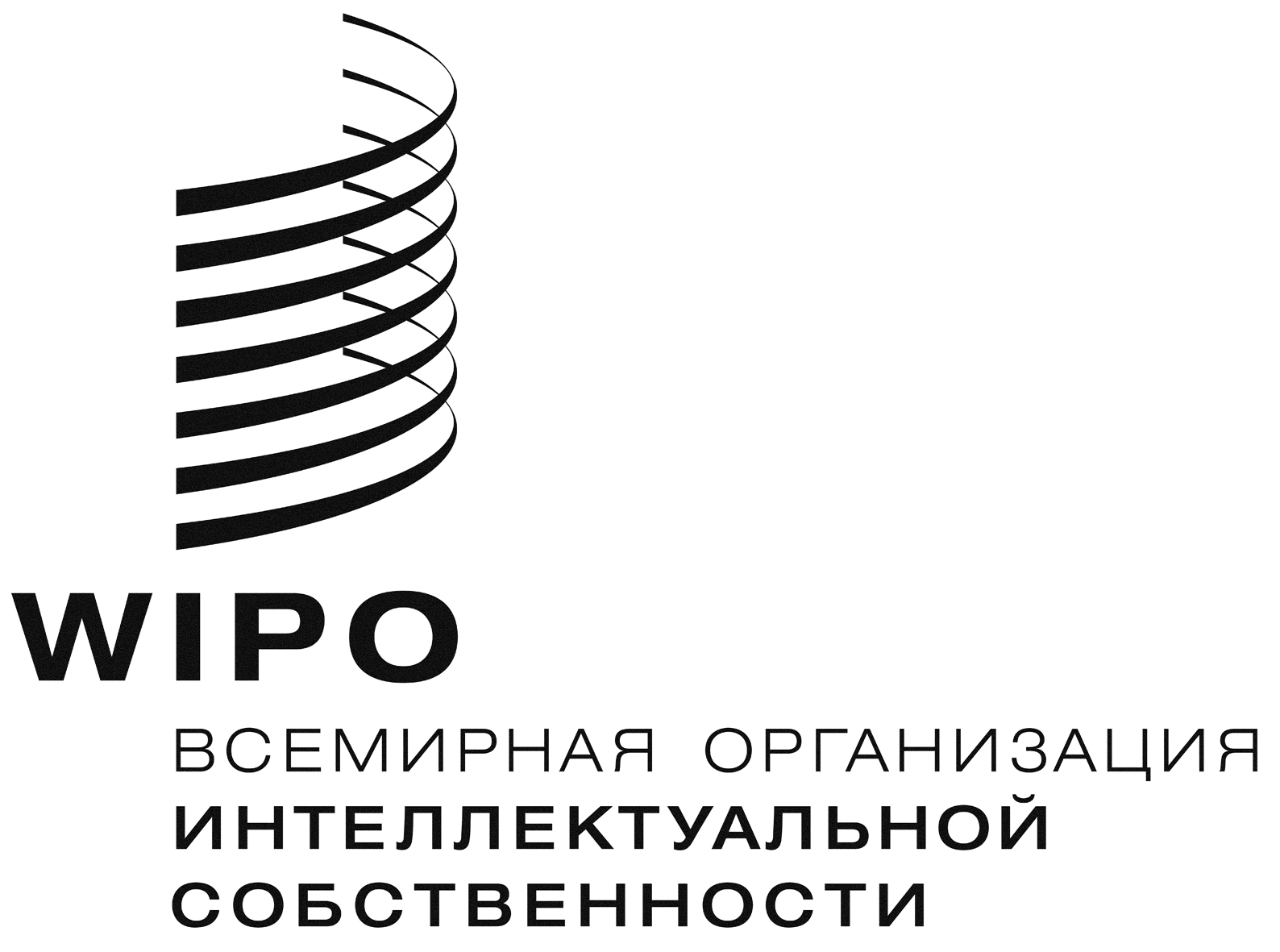 RPCT/CTC/28/2    PCT/CTC/28/2    PCT/CTC/28/2    оригинал:  английскийоригинал:  английскийоригинал:  английскийдата:  1 апреля 2015 г.дата:  1 апреля 2015 г.дата:  1 апреля 2015 г.[подпись]Йосеф Кратохвил,[подпись]Миклош Бенджель[подпись]Алицья Адамчак[подпись]Любош КнотгПредседатель,Председатель,Председатель,Председатель,Ведомство по охране промышленной собственности Чешской РеспубликиВедомство интеллектуальной собственности ВенгрииПатентное ведомство Республики ПольшаВедомство по охране промышленной собственности  Словацкой РеспубликиЧешская РеспубликаВенгрияРеспублика ПольшаСловацкая РеспубликаНаселение10 528 477 (30 сентября 2014 г.)9 896 000 (1 января 2014 г.)38 495 700 (31 декабря 2013 г.)5 421 034 (30 сентября 2014 г.)Территория78 866 кв. км93 030 кв. км311 888 кв. км49 036 кв. кмИнновационная деятельность компанийдеятельность 43,9 % компаний носит инновационный характер (38,2 % мелкие, 57,6 % средние и 78,7 % крупные предприятия) – данные за 2010-2012 гг.деятельность 26 % малых, 46 % средних и 70 % крупных компаний носит инновационный характер (данные за  2010 г., источник – Eurostat, исследование в области инновационной деятельности ЕС (CIS), 2012 г.)деятельность 23 % малых, 40 % средних и 68 % крупных компаний носит инновационный характер (по состоянию на 2010 г.)34 % всех компаний (624 173) занимаются инновационной деятельностью (включая инновации в нетехнологических областях)Увеличение расходов на НИОКР (%)увеличение на +7,57 % в 2013 г.CZK 77 839 млн (2013 г.),CZK 72 360 млн (2012 г.) CZK 62 753 млн (2011 г.)Валовые внутренние расходы на НИОКР: 1,88 % ВВП в 2012 г., 1,64 % ВВП в 2011 г.увеличение на +10,77 % в 2013 г. (с 1,30 % в 2012 до 1,44 % ВВП в 2013 г., HUF 429,78 млрд) сокращение на -2,2 % в 2013 г. (0,87 % ВВП [PLN 14 423,8 млн] по сравнению с 0,89 % ВВП в 2012 г.)увеличение на +3,6 % в 2013 г. (0,85 % ВВП = EUR 611 млн) по сравнению с 2012 г. (0,82 % ВВП = EUR 585 млн)Число штатных научных сотрудников 62 198 (2013 г.)60 329 (2012 г.)Прибл. 23 тыс. научных сотрудников в 2011 г.71 472 научных сотрудника (31 декабря 2013 г.)27 823 научных сотрудника (2013 г.)